Конспект НОД во второй младшей группеТема: «Военная техника - танк»     Интеграция образовательных областей: «Коммуникация», «Художественное творчество», «Социализация», «Познание», «Чтение художественной литературы».Цель: Возможность самовыражения, реализация творческого потенциала.Задачи: Продолжать формировать представления детей о военной технике. Развивать сообразительность, смекалку, логическое мышление, память, внимание; стимулировать речевую активность детей. Воспитывать чувство гордости за свою армию;  вызвать желание быть похожими на сильных, смелых российских воинов.Материал: Иллюстрации и картинки с изображением танка, паззлы «Танк»; иллюстрации танков, яйца от киндер-сюрприза; клей ПВА; салфетки; краски для рисования; пластилин черного и зеленого цветов; игрушка Танк; письмо (от танкиста)  Предварительная работа: Рассматривание картин «Танки РФ», чтение     стихотворения «Танк Т-34»,.Организация детей: Групповая.Методические приемы  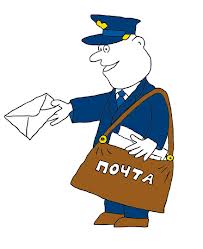 Сюрпризный момент. Стук в дверь. Почтальон принес письмо.Поход в старшую группу (прочесть письмо).  (Написал танкист, он просит ребятишек нарисовать, слепить и сконструировать танк)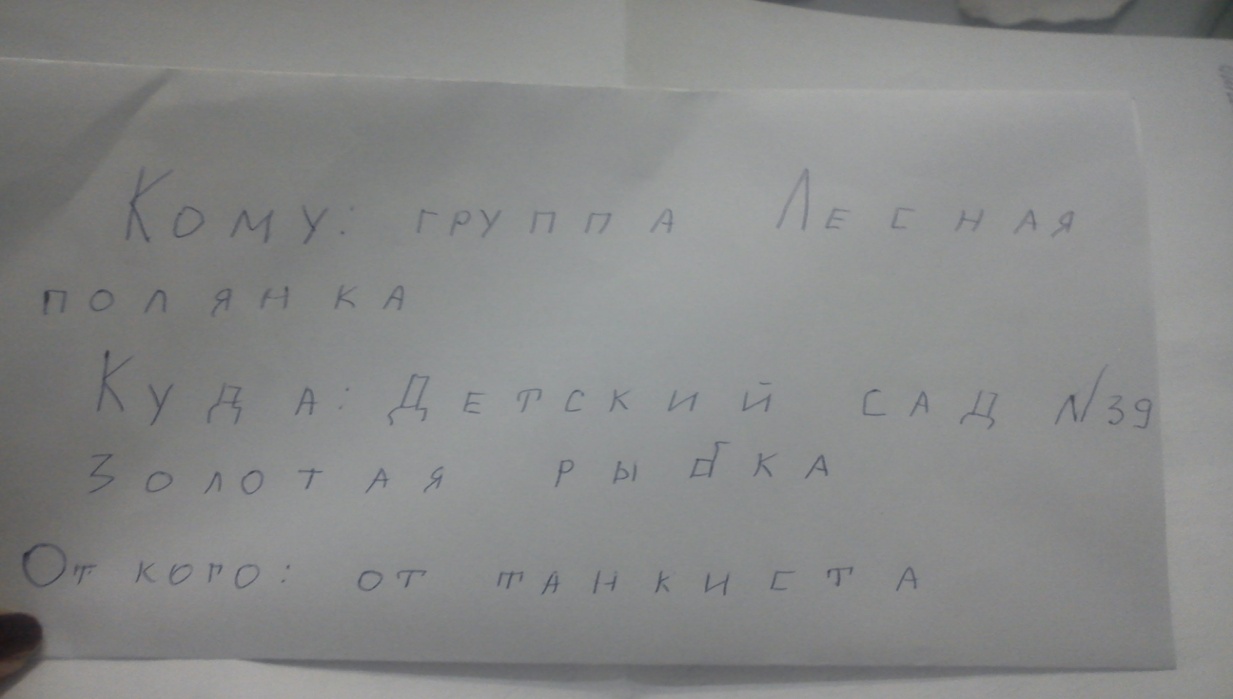 Рассматривание картин и составление описательного рассказа.     Слушание стихотворения неизвестного автора «Танк - 34» 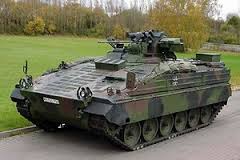 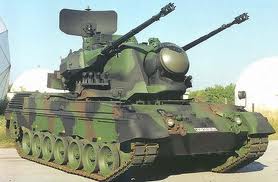 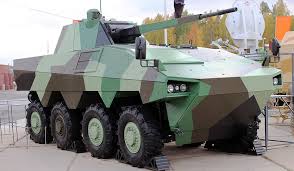                                          Это Т-34        Нет надежней танка в миреНи в ученье, ни в бою,Не пробить его в бою.Сюжетно-ролевая игра «Танкисты» Конструирование из мягкого модуля «Танк» Малоподвижная игра «Как на танке…» Просмотр презентации «Танки России»  Дидактическая игра «Кто на чем?»                                                     Самолет – пилот                                                   Танк – танкист                                                    Корабль – капитан                                                    Автомобиль – шофер  Настольная игра паззл «Танк» 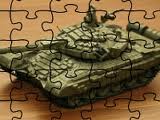 Лепка, рисование и аппликация 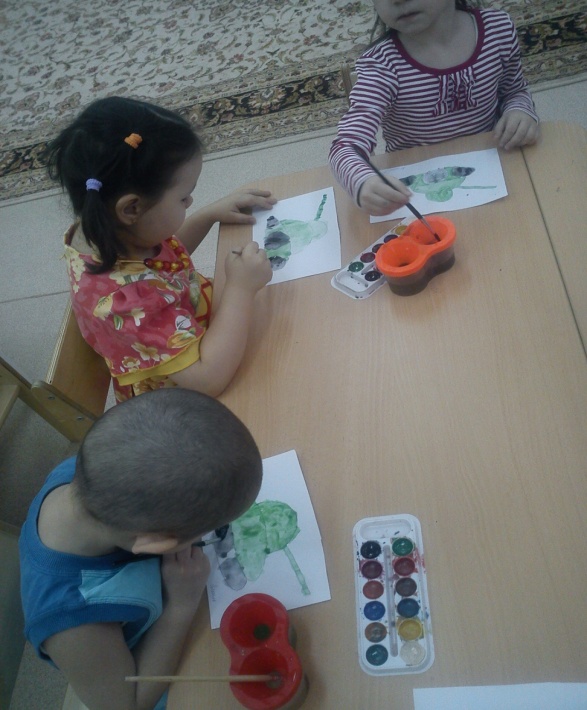 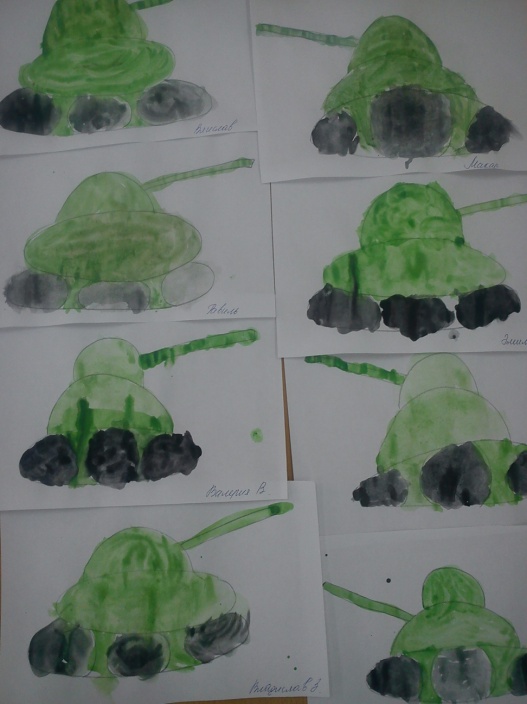 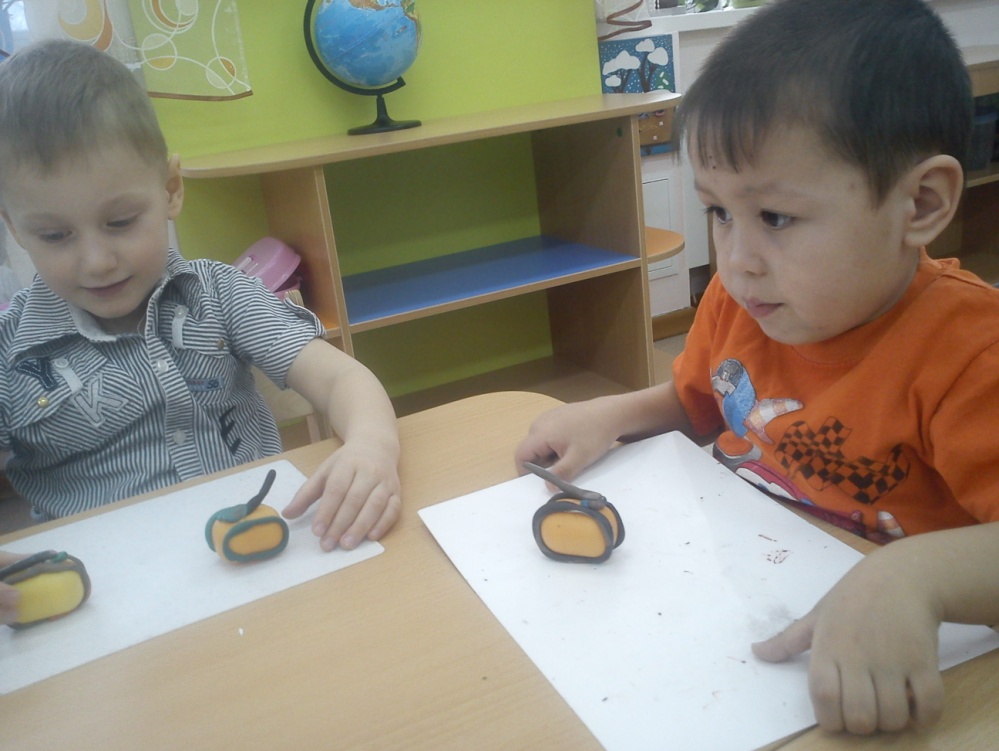 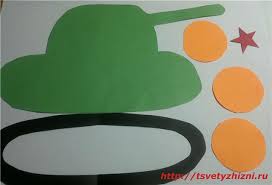 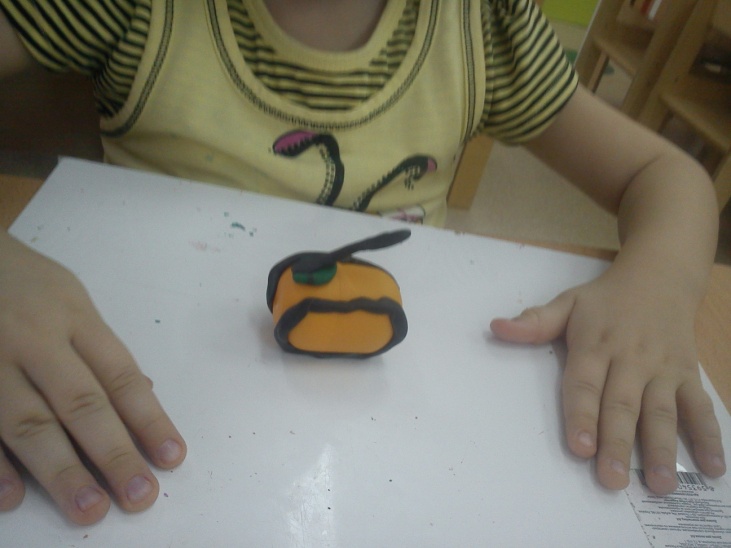 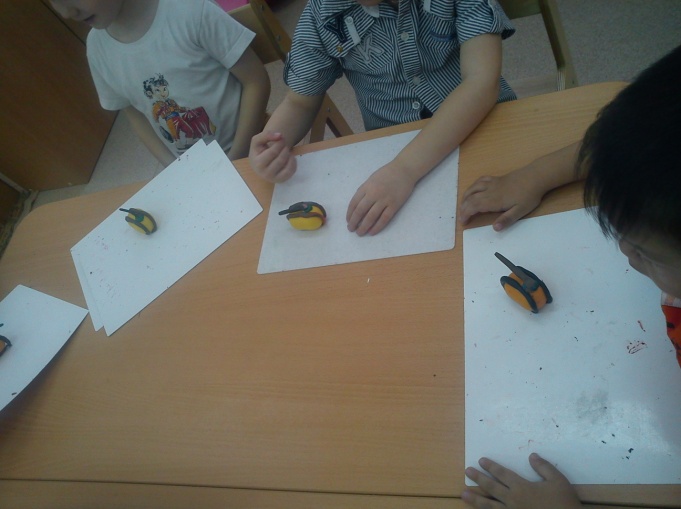 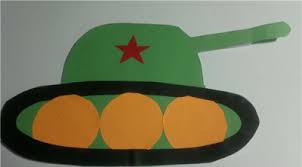 